به نام خداوند جان و خرد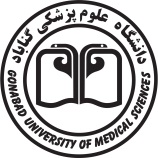 دانشگاه علوم پزشکی گناباددانشکده پرستاری گروه آموزشی پرستاری سلامت جامعه و روان و سالمندیدفترچه ثبت فعالیت های آموزشی عملی و بالینی و عرصه جامعهدانشجویان کارشناسی ارشد پرستاری سالمندان		M.SC. Geriatric nursing   Log bookنام و نام خانوادگی دانشجو: شماره دانشجویی:نیمسال شروع تحصیل در مقطع کارشناسی ارشد:مدیر گروه:استاد مشاور تحصیل:آنچه در این دفترچه تنظیم گردیده در راستای استفاده از روش های نوین آموزش و جهت توجه بیشتر شما به موارد بالینی رشته خود تهیه و در طول دوره کارشناسی ارشد پرستاری سالمندان در اختیار شما قرار گرفنه است. هدف آموزش این دفترچه (لاگ بوگ) ثبت کلیه فعالیت های دانشجو اعم از آموزش، پژوهش، حرفه ای است که تحت نظارت مستقیم و غیر مستقیم اساتید می باشد. استفاده از دفتر ثبت عملکرد تمرینی است تا بتوانید به بررسی تمام زوایای حرفه ای و از منظر کلیه افراد دیگر درمسأله آموزش و یادگیری دانشجو توجهات مورد نظر را انجام دهید. و در نهایت فعالیت های یادگیری خود را بررسی و تجزیه و تحلیل مناسب قرار دهید. با ارائه گزارشات و بازخورد مناسب از نحوه فعالیت آموزشی، پژوهشی از طرف اساتید مربوطه، نقائص کار و زمینه های پیشرفت شما آشکار می گردد. ضمن آرزوی موفقیت در طی دوره آموزش بالینی، امید است بتوانید در جهت ارتقاء علمی و عملی خود به عنوان پرستار سالمندان کوشا باشید.نحوه کاربرد Log bookهر دانشجو می بایست شخصاً   Log book  خود را تکمیل و اطلاعات ثبت شده  را به تأیید استاد ناظر برساند. کلیه تجربیات علمی و عملی خود را در لاگ بوک ثبت یا پیوست نمایید.لاگ بوگ را در تمامی  اوقات به همراه داشته باشید تا در موقع لزوم نسبت به ثبت اطلاعات در آن اقدام نمایید.لاگ بوگ باید به امضای مدیر گروه برسد.در پایان تحصیل ارائه دفترچه تکمیل شده به منظور انجام امور فارغ التحصیلی، الزامی است.قوانین و مقررات آموزشیساعت کارآموزی از ساعت 30/7 صبح الی 13 می باشد.استفاده از یونیوم مطابق مقررات دانشکده اتیکت دانشجوییرعایت اصول اخلاقی و شئونات اسلامی در برخورد بیماران، همراهان آنها، همکاران و کادر آموزشی – درمانی در بخش الزامی است.حضور دانشجو در تمام جلسات  مربوط به کارآموزی و کارورزی الزامی است و ساعات غیبت دانشجو در این دروس از 1/0 مجموع ساعات آن درس نباید تجاوز نماید (غیبت موجه شامل یک جلسه به ازای یک واحد همراه با یک جلسه جبرانی – غیبت غیر موجه شامل یک جلسه به ازای یک واحد  همراه با دو جلسه جبرانی) لازم به ذکر است که در صورت غیبت بیش از یک جلسه به ازاء یک واحد دانشجو به امور بالینی معرفی می گردد.اختصاص بخشی از ساعت کارآموزی به استفاده از کتابخانه و اینترنت در ارتباط با موضوع کارآموزی، در طول کارآموزی با نظر استاد مربوطه امکان پذیر است.رعایت قوانین و مقررات آموزشی در بخش ارائه تکالیف یادگیری، شرکت در بحث گروهی case report آموزشی یا درمانی، اجرای پروسیجرها  زیر نظر مربی مطابق با اصول علمی آموخته شده و مشارکت فعال در یادگیری از مورادی هستند که در ارزشیابی لحاظ می شود( در انتهای لاگ بوگ به تفصیل مشخص شده است)کلیه تکالیف خود را در پایان دوره به مربی بالینی مربوطه خود تحویل دهید. فرم گزارش  ژورنال  کلاب گزارش کار بالینی نیمسال اول تحصیلیفرم گزارش  ژورنال  کلاب  فرم گزارش ژورنال کلابنیمسال سومفرم گزارش ژورنال کلابفرم گزارش ژورنال کلابفرم گزارش  ژورنال  کلاب ترم تحصیلی: نیمسال اول                                                   نام درس:  کارآموزی اپیدمیولوژی در سالمندی                                                                       شماره درس:ترم تحصیلی: نیمسال اول                                                   نام درس:  کارآموزی اپیدمیولوژی در سالمندی                                                                       شماره درس:ترم تحصیلی: نیمسال اول                                                   نام درس:  کارآموزی اپیدمیولوژی در سالمندی                                                                       شماره درس:ترم تحصیلی: نیمسال اول                                                   نام درس:  کارآموزی اپیدمیولوژی در سالمندی                                                                       شماره درس:ترم تحصیلی: نیمسال اول                                                   نام درس:  کارآموزی اپیدمیولوژی در سالمندی                                                                       شماره درس:ترم تحصیلی: نیمسال اول                                                   نام درس:  کارآموزی اپیدمیولوژی در سالمندی                                                                       شماره درس:ترم تحصیلی: نیمسال اول                                                   نام درس:  کارآموزی اپیدمیولوژی در سالمندی                                                                       شماره درس:ردیفمراحل فرآیند پرستاری صلاحیت مورد انتظارنمرهنمرهنمرهنمرهردیفمراحل فرآیند پرستاری صلاحیت مورد انتظارکامل انجام شده  ناقص انجام شده انجام نشده10 نمره1بررسی و نقد مطالعات اپیدمیولوژیک بررسی و نقد انواع مطالعات اپیدمیولوژیک توصیفی4 نمره1بررسی و نقد مطالعات اپیدمیولوژیک بررسی و نقد مطالعات توصیفی- تحلیلی (کوهورت و مورد شاهدی)4 نمره1بررسی و نقد مطالعات اپیدمیولوژیک بررسی و نقد مطالعات مداخله ای ( کارآزمایی های تجربی و نیمه تجربی)4 نمره1بررسی و نقد مطالعات اپیدمیولوژیک بررسی و نقد مطالعات مرور سیستماتیک، متاآنالیز و ....4 نمره2نقد مطالعات اپیدمیولوژیکتنظیم فهرست مطالعات اپیدمیولوژیک ملی 2 نمره2نقد مطالعات اپیدمیولوژیکبررسی و ارایه نتایچ یک مطالعه ملی 2 نمره2نقد مطالعات اپیدمیولوژیکنقد اپیدمیولوژی یک مطالعه ملی2 نمره3مقایسه خصوصیات مطالعات اپیدمیولوژیک ملی و بین المللیمقایسه نتایج یک مطالعه ملی و بین المللی در یکی از مشکلات شایع1 نمره4آشنایی با نرم افزار ٍEpi infoورود داده ها به نرم افزار Epi info3 نمره4آشنایی با نرم افزار ٍEpi infoاستخراج اطلاعات و خلاصه سازی داده ها به صورت توصیفی 3 نمره4آشنایی با نرم افزار ٍEpi infoاستخراج اطلاعات و نتایج با روش های تحلیلی 3 نمره4آشنایی با نرم افزار ٍEpi infoگزارش داده ها و نتایج یک مطالعه اپیدمیوژیک در نرم افزار Epi info3 نمرهنتایج ارزشیابیبازخوردبازخوردامضاء استاد/ همکار آموزشیصلاحیت مورد انتظار (10 نمره)گزارش بالینی (8 نمره)ژورنال کلاب/ سمینار آموزشی (2 نمره)نهایی (20 نمره)نام مقاله:                                                                                                                  نویسندگان:سال انتشار:                                                                                                                 نام مجله:نام مقاله:                                                                                                                  نویسندگان:سال انتشار:                                                                                                                 نام مجله:نام مقاله:                                                                                                                  نویسندگان:سال انتشار:                                                                                                                 نام مجله:نام مقاله:                                                                                                                  نویسندگان:سال انتشار:                                                                                                                 نام مجله:ردیفمعیار ارزیابینمره توضیحات1دانشجو قادر به ارائه مقاله مبتنی بر سئوال بالینی مشخص می باشد.(5/0 نمره)2مقاله انتخاب شده در روز آمد نمودن اطلاعات شرکت کنندگان نقش مهم دارد.(25/0نمره)3مقاله انتخاب شده می تواند در بهبود مهارت های بالینی نقش داشته باشد.( 25/0نمره)4نتایج حاصل از ارائه مقاله می تواند در تصمیم سازی بالینی نقش مؤثری ایفاد نماید.( 25/0نمره)5دانشجو قادر به توضیح چگونگی استفاده از نتایج مطالعه در برنامه های آموزشی می باشد.(5/0 نمره)6مقاله، از مجلات معتبر لاتین و جدید انتخاب شده است.( 25/0نمره)جمع کل: 2 نمرهجمع کل: 2 نمرهالگوی آموزش  بالینینام درس: بررسی وضعیت سلامت  سالمندانشماره درس:شماره درس:شماره درس:شماره درس:مراحل فرآیند پرستاری عملکرد مورد انتظار سطح عملکرد مشاهده شدهسطح عملکرد مشاهده شدهسطح عملکرد مشاهده شدهسطح عملکرد مشاهده شدهمراحل فرآیند پرستاری عملکرد مورد انتظار کامل انجام شده ناقص انجام شده انجام نشده 12 نمرهبررسی و شناخت عمومی و اختصاصی توانایی ارزیابی از بیمارفراهم نمودن محیط فیزیکی، روانی مناسب برای برقراری ارتباط و مصاحبه بامورد(1)8 نمرهبررسی و شناخت عمومی و اختصاصی توانایی ارزیابی از بیماربررسی فیزیکی (1)8 نمرهبررسی و شناخت عمومی و اختصاصی توانایی ارزیابی از بیماربررسی وضعیت سلامت سیستمهای مختلف (1)8 نمرهبررسی و شناخت عمومی و اختصاصی توانایی ارزیابی از بیمارتوانایی ارزیابی ابعاد مختلف کیفیت زندگی (5/0)8 نمرهبررسی و شناخت عمومی و اختصاصی توانایی ارزیابی از بیمارتوانایی ارزیابی  مشکلات مددجو با استفاده از تکنیک های معاینه فیزیکی (5/0)8 نمرهبررسی و شناخت عمومی و اختصاصی توانایی ارزیابی از بیمارارزیابی مشکلات مددجو با استفاده از تکنیک های بررسی و معاینه (5/0)8 نمرهبررسی و شناخت عمومی و اختصاصی توانایی ارزیابی از بیمار توانایی ارزیابی توانایی های بالقوه و بالفعل و محدودیت های مددجو (5/0)8 نمرهبررسی و شناخت عمومی و اختصاصی توانایی ارزیابی از بیمارتوانایی تفسیر آزمایشات پارا کلینیکی و رادیولوژی عمومی و اختصاصی مدد جو (5/0)8 نمرهبررسی و شناخت عمومی و اختصاصی توانایی ارزیابی از بیماربررسی وضعیت فعالیت های روزمره زندگی(ADL) Activity of Daily living 8 نمرهبررسی و شناخت عمومی و اختصاصی توانایی ارزیابی از بیمارتوانایی ثبت دقیق یافته ها حین بررسی و شناخت (5/0)8 نمرهبررسی و شناخت عمومی و اختصاصی توانایی ارزیابی از بیمارتوانایی بکارگیری اصول اخلاقی در هنگام انجام تکنیک( 5/0)8 نمرهبررسی و شناخت عمومی و اختصاصی توانایی ارزیابی از بیماربررسی وضعیت مهارت های مراقبت از خود (Self  Care skills)8 نمرهبررسی و شناخت عمومی و اختصاصی توانایی ارزیابی از بیماربررسی نیازهای آموزشی و مشاوره ای مددجو/ خانواده (5/0)8 نمرهشناسایی مشکل  وتدوین تشخیص های پرستاریتوانایی تعیین نیاز های مرافبتی، درمانی و آموزشی مددجو مبتنی بر بررسی و شناخت انجام شده(1)2 نمرهشناسایی مشکل  وتدوین تشخیص های پرستاریفهرست نمودن علائم و نشانه های بروز مشکل (5/0)2 نمرهشناسایی مشکل  وتدوین تشخیص های پرستاریفهرست نمودن عوامل مرتبط با بروز مشکل(5/0)2 نمرهشناسایی مشکل  وتدوین تشخیص های پرستاریتوانایی تدوین تشخیص های پرستاری مبتنی بر تجزیه و تحلیل داده های بررسی و شناخت (1)2 نمره2 نمرهتوانایی اولویت بندی مراقبت های پرستاری و درمانی (1)برنامه ریزی 2 نمرهتوانایی برنامه رزیی جهت اوقات فراغت مددجو در بخش و منزل(1)برنامه ریزی امضاء استاد / همکار آموزشیبازخوردنتایج ارزشیابینمرهنمره نهایی (20 نمره)گزارش بالینی(8 نمره)صلاحیت مورد انتظار(12 نمره)نام درس کارآموزی و شماره درس بررسی و نقد مطالعات اپیدمیولوژیک 4 نمره بررسی طرح های اپیدمیولوژیک ملی  2 نمره مقایسه خصوصیات مطالعات اپیدمیولوژیک ملی و بین المللی 1 نمرهآشنایی با نرم افزار Epi info  3 نمره نمره کل 10 نمرهکارآموزی اپیدمیولوژی در سالمندینام درس کارآموزی و شماره درس بررسی و شناخت عمومی و اختصاصی توانایی ارزیابی از بیمار8 نمره شناسایی مشکل و تدوین تشخیص های پرستاری2 نمرهبرنامه ریزی 2 نمره نمره کل 12پایش وضعیت سلامت سالمندانترم تحصیلی نیمسال اول                                                   نام درس: نظریه ها و الگوهبای روان پرستاری                                                                    شماره درس:500514ترم تحصیلی نیمسال اول                                                   نام درس: نظریه ها و الگوهبای روان پرستاری                                                                    شماره درس:500514ترم تحصیلی نیمسال اول                                                   نام درس: نظریه ها و الگوهبای روان پرستاری                                                                    شماره درس:500514ترم تحصیلی نیمسال اول                                                   نام درس: نظریه ها و الگوهبای روان پرستاری                                                                    شماره درس:500514ترم تحصیلی نیمسال اول                                                   نام درس: نظریه ها و الگوهبای روان پرستاری                                                                    شماره درس:500514ترم تحصیلی نیمسال اول                                                   نام درس: نظریه ها و الگوهبای روان پرستاری                                                                    شماره درس:500514ترم تحصیلی نیمسال اول                                                   نام درس: نظریه ها و الگوهبای روان پرستاری                                                                    شماره درس:500514ردیفمراحل فرآیند پرستاری صلاحیت مورد انتظارنمرهنمرهنمرهنمرهردیفمراحل فرآیند پرستاری صلاحیت مورد انتظارناقص انجام شده انجام نشده 10 نمره10 نمره1بررسی و شناخت عمومی و اختصاصی بیمارفراهم نمودن محیط فیزیکی، روانی مناسب برای برقراری ارتباط و مصاحبه با مورد5 نمره1بررسی و شناخت عمومی و اختصاصی بیمارتوانایی ارزیابی مشکلات مددجو با استفاده از راهنماهای مرتبط با هر نظریه 5 نمره1بررسی و شناخت عمومی و اختصاصی بیمارتوانایی استفاده از تکنیک های مصاحبه جهت ارزیابی مشکلات مددجو5 نمره2شناسایی مشکل و تدوین تشخیص های پرستاری توانایی تعیین نیاز های مراقبتی، درمانی و آموزشی مددجو مبتنی بر بررسی و شناخت انجام شده2 نمره2شناسایی مشکل و تدوین تشخیص های پرستاری فهرست نمودن علائو و نشانه های بروز مشکل2 نمره2شناسایی مشکل و تدوین تشخیص های پرستاری فهرست نمودن عوامل مرتبط با بروز مشکل2 نمره2شناسایی مشکل و تدوین تشخیص های پرستاری توانایی تدوین تشخیص های پرستاری مبتنی بر تجزیه و تحلیل داده های بررسی و شناخت2 نمره3برنامه ریزی توانایی تدوین اهداف مراقبتی منطبق  با نظریه منتخب1 نمره3برنامه ریزی توانایی اولویت بندی مراقبت های پرستاری و درمانی مبتنی بر نظریه 1 نمره4اجرا ارائه آموزش های مراقبتی درمانی به مددجو1 نمره4اجرا توانایی ایجاد انگیزه در جهت پذیرش و بکار گیری رژیم مراقبتی درمانی درمددجو1 نمره5ارزشیابی توانایی قضاوت در مورد میزان دسیت یابی مددجو به برآیندهای مورد انتظار1 نمره5ارزشیابی گزارش ثبت دقیق علائم و نشانه های اختلال مددجو1 نمره5ارزشیابی گزارش ثبت دقیق  تشخیص های پرستاری  مددجو1 نمرهتوانایی ارزیابی مددجو از نظر معیار های ترخیص توانایی ارزیابی مددجو از نظر معیار های ترخیص توانایی ارزیابی مددجو از نظر معیار های ترخیص توانایی ارزیابی مددجو از نظر معیار های ترخیص نتایج ارزیابینتایج ارزیابینتایج ارزیابیبازخوردبازخوردبازخوردامضاء استاد/ همکار آموزشی امضاء استاد/ همکار آموزشی امضاء استاد/ همکار آموزشی امضاء استاد/ همکار آموزشی نمرهنمرهنمرهنمرهنمرهنمرهنمرهنمرهنمرهنمرهصلاحیت مورد انتظار(10 نمره)صلاحیت مورد انتظار(10 نمره)صلاحیت مورد انتظار(10 نمره)گزارش بالینی (8 نمره)گزارش بالینی (8 نمره)ژورنال کلاپ/ سمینار آموزشی (2 نمره)نهایی (20 نمره)نهایی (20 نمره)نهایی (20 نمره)نهایی (20 نمره)ترم تحصیلی ،نیمسال تحصیلی  دوم                                        نام درس: کارورزی درس پرستاری سالمندان (1)                                                                     شماره درس:511553ترم تحصیلی ،نیمسال تحصیلی  دوم                                        نام درس: کارورزی درس پرستاری سالمندان (1)                                                                     شماره درس:511553ترم تحصیلی ،نیمسال تحصیلی  دوم                                        نام درس: کارورزی درس پرستاری سالمندان (1)                                                                     شماره درس:511553ترم تحصیلی ،نیمسال تحصیلی  دوم                                        نام درس: کارورزی درس پرستاری سالمندان (1)                                                                     شماره درس:511553ترم تحصیلی ،نیمسال تحصیلی  دوم                                        نام درس: کارورزی درس پرستاری سالمندان (1)                                                                     شماره درس:511553ترم تحصیلی ،نیمسال تحصیلی  دوم                                        نام درس: کارورزی درس پرستاری سالمندان (1)                                                                     شماره درس:511553ترم تحصیلی ،نیمسال تحصیلی  دوم                                        نام درس: کارورزی درس پرستاری سالمندان (1)                                                                     شماره درس:511553ردیفمراحل فرآیند پرستاری صلاحیت مورد انتظارنمرهنمرهنمرهنمرهردیفمراحل فرآیند پرستاری صلاحیت مورد انتظارناقص انجام نشده ناقص انجام شده انجام شده12 نمره1بررسی و شناخت عمومی و اختصاصی بیمارجمع آوری و اعتبار بخشی داده های ذهنی در زمینه سلامت عمومی و بیماران اختصاصی 1بررسی و شناخت عمومی و اختصاصی بیمارمعاینه فیزیکی بیمار مبتنی بر اختلالات در سیستم های قلب و عروق ، تنفس ، گوارش ، اعصاب و غدد درون ریز 1بررسی و شناخت عمومی و اختصاصی بیمارتفسیر آزمایشات عمومی و اختصاصی بیمار1بررسی و شناخت عمومی و اختصاصی بیمارمشخص نمودن یافته های طبیعی و غیر طبیعی حاصل از بررسی و شناخت 2تدوین تشخیص های پرستاری تعیین نیازهای مراقبتی ، درمانی و آموزشی بیمار مبتنی بر بررسی و شناخت انجام شده 2تدوین تشخیص های پرستاری فهرست تدوین علائم و نشانه های بروز مشکل 2تدوین تشخیص های پرستاری فهرست نمودن عوامل مرتبط با بروز مشکل2تدوین تشخیص های پرستاری تدوین و اولویت تشخیص های پرستاری مبتنی بر تجزیه و تحلیل داده های بررسی و شناخت3برنامه ریزی تدوین اهداف مددجو محور مبتنی بر تشخیص های پرستاری بیمار 3برنامه ریزی تدوین مداخلات پرستاری مبتنی بر اهداف و تشخیص های پرستاری3برنامه ریزی ارائه دلایل علمی و مستدل برای هر مداخله پرستاری و درمانی 3برنامه ریزی اولویت بندی برنامه های مراقبتی ترم تحصیلی ،نیمسال  اول                                     نام درس: سالمندی سالم، فعال و موفق                                                                     شماره درس: 585528ترم تحصیلی ،نیمسال  اول                                     نام درس: سالمندی سالم، فعال و موفق                                                                     شماره درس: 585528ترم تحصیلی ،نیمسال  اول                                     نام درس: سالمندی سالم، فعال و موفق                                                                     شماره درس: 585528ترم تحصیلی ،نیمسال  اول                                     نام درس: سالمندی سالم، فعال و موفق                                                                     شماره درس: 585528ترم تحصیلی ،نیمسال  اول                                     نام درس: سالمندی سالم، فعال و موفق                                                                     شماره درس: 585528ترم تحصیلی ،نیمسال  اول                                     نام درس: سالمندی سالم، فعال و موفق                                                                     شماره درس: 585528ترم تحصیلی ،نیمسال  اول                                     نام درس: سالمندی سالم، فعال و موفق                                                                     شماره درس: 585528ردیفمراحل برنامه ریزی برای اجرای برنامه آموزشی صلاحیت مورد انتظارسطح صلاحیتسطح صلاحیتسطح صلاحیتسطح صلاحیتردیفمراحل برنامه ریزی برای اجرای برنامه آموزشی صلاحیت مورد انتظارناقص انجام نشده ناقص انجام شده انجام شده10 نمره1بررسی و شناخت  و تجزیه تحلیل تعیین استانداردها و شاخص های مرتبط با سالمندی سالم، فعال و موفق2 نمره1بررسی و شناخت  و تجزیه تحلیل بررسی جامع نیازها و مشکلات سلامت و ارتقای سلامت سالمندان سالم ( تهیه پرسشنامه، جمع آوری داده ها) ، تعیین شدت و وسعت نیازها مشکلات سلامت و ارتقای  سلامت سالمندان2 نمره1بررسی و شناخت  و تجزیه تحلیل تجزیه و تحلیل برنامه ادغام مراقبت های سالمندی در نظام ارائه خدمات بهداشتی درمانی2تنظیم اهداف و برنامه ریزی  تعیین اهداف، فعالیت ها و پیامدهای مورد انتظار متناسب با استانداردهاو نیازهای سالمندان2 نمره2تنظیم اهداف و برنامه ریزی  تدوین شاخص های ارزشیابی برنامه ، انتخاب روش و ابزار ارزشیابی2 نمره2تنظیم اهداف و برنامه ریزی  طراحی برنامه های تفریح و سرگرمی، برنامه های فعالیت و ورزش ویژه سالمندان2 نمره2تنظیم اهداف و برنامه ریزی  طراحی برنامه های آموزشی ( گروهی و چهره به چهره)، برنامه های هنری و فرهنگی  ویژه سالمندان2 نمره2تنظیم اهداف و برنامه ریزی  تدوین جدول زمان بندی اجرا و ارزشیابی میزان دستیابی به نتایج برنامه ها ی طراحی شده2 نمره3اجرا اجرای برنامه های تفریحی – سرگرمی و برنامه های فعالیت و ورزش ویژه سالمندان2 نمره3اجرا اجرای  برنامه های آموزشی ( گروهی و چهره به چهره)، ویژه سالمندان2 نمرهساماندهی تشکل های غیر رسمی و داوطلبانه سالمندان و تقویت مشارکت اجتماعی آنها در اجرای برنامه های فوقساماندهی تشکل های غیر رسمی و داوطلبانه سالمندان و تقویت مشارکت اجتماعی آنها در اجرای برنامه های فوق4ارزشیابیتعیین نتایج مورد نظر در اجرای برنامه با استفاده از ارزشیابی مبتنی بر پیامد:تعیین اهداف و نتایج مورد نظر تعیین استاندارد ها( شاخص های ارزشیابی)طراحی ابزار و روش های ارزشیابی بر اساس تعیین اهداف و نتایج مورد نظرطراحی ابزار و روش های ارزشیابی اندازه گیری تغییر در وضعیت موجود قبل و بعد اجرای برنامهتجزیه و تحلیل داده ها و بازخورد نتایج برای تداوم/ اصلاح برنامهتعیین نتایج مورد نظر در اجرای برنامه با استفاده از ارزشیابی مبتنی بر پیامد:تعیین اهداف و نتایج مورد نظر تعیین استاندارد ها( شاخص های ارزشیابی)طراحی ابزار و روش های ارزشیابی بر اساس تعیین اهداف و نتایج مورد نظرطراحی ابزار و روش های ارزشیابی اندازه گیری تغییر در وضعیت موجود قبل و بعد اجرای برنامهتجزیه و تحلیل داده ها و بازخورد نتایج برای تداوم/ اصلاح برنامه2 نمره 5گزارش و انتشار نتایجخلاسه سازی پیامدها/ اثرات و تدوین خلاصه و یا گزارش اثرات برنامه خلاسه سازی پیامدها/ اثرات و تدوین خلاصه و یا گزارش اثرات برنامه 2 نمرهنتایج ارزشیابینتایج ارزشیابیبازخوردبازخوردامضاء استاد/ همکار آموزشیامضاء استاد/ همکار آموزشیامضاء استاد/ همکار آموزشیامضاء استاد/ همکار آموزشینمرهنمرهصلاحیت مورد انتظارصلاحیت مورد انتظارگزارش بالینی ( 8 نمره)ژورنال کلاپ/ سمینار آموزشی (2 نمره)نمره نهایی (20نمره)نمره نهایی (20نمره)نمره نهایی (20نمره)نمره نهایی (20نمره)نام مقاله:                                                                                                                  نویسندگان:سال انتشار:                                                                                                                 نام مجله:نام مقاله:                                                                                                                  نویسندگان:سال انتشار:                                                                                                                 نام مجله:نام مقاله:                                                                                                                  نویسندگان:سال انتشار:                                                                                                                 نام مجله:نام مقاله:                                                                                                                  نویسندگان:سال انتشار:                                                                                                                 نام مجله:ردیفمعیار ارزیابینمره توضیحات1دانشجو قادر به ارائه مقاله مبتنی بر سئوال بالینی مشخص می باشد.(5/0 نمره)2مقاله انتخاب شده در روز آمد نمودن اطلاعات شرکت کنندگان نقش مهم دارد.(25/0نمره)3مقاله انتخاب شده می تواند در بهبود مهارت های بالینی نقش داشته باشد.( 25/0نمره)4نتایج حاصل از ارائه مقاله می تواند در تصمیم سازی بالینی نقش مؤثری ایفاد نماید.( 25/0نمره)5دانشجو قادر به توضیح چگونگی استفاده از نتایج مطالعه در برنامه های آموزشی می باشد.(5/0 نمره)6مقاله، از مجلات معتبر لاتین و جدید انتخاب شده است.( 25/0نمره)جمع کل: 2 نمرهجمع کل: 2 نمرهفرم گزارش سمینارفرم گزارش سمینارفرم گزارش سمینارفرم گزارش سمینارردیفمعیار ارزیابی هر مورد 5/0نمره توضیحات1موضوع و حتوا پوشش دهنده هدف بود.2محتوا را با  استفاده از جدیرتری منابع در محدوده زمانی تعیین شده به خوبی پوشش داد3تسلط کافی و بیان شیوا و رسا در ارائه مطالب داشت4توانایی پاسخگویی به پرسش های مطرح شده توسط اساتید و دانشجویان را داشت جمع کلترم تحصیلی : نیمسال دوم                                        نام درس: مدیریت پرستاری در بخش های بالینی                                                                   شماره درس:ترم تحصیلی : نیمسال دوم                                        نام درس: مدیریت پرستاری در بخش های بالینی                                                                   شماره درس:ترم تحصیلی : نیمسال دوم                                        نام درس: مدیریت پرستاری در بخش های بالینی                                                                   شماره درس:ترم تحصیلی : نیمسال دوم                                        نام درس: مدیریت پرستاری در بخش های بالینی                                                                   شماره درس:ترم تحصیلی : نیمسال دوم                                        نام درس: مدیریت پرستاری در بخش های بالینی                                                                   شماره درس:ترم تحصیلی : نیمسال دوم                                        نام درس: مدیریت پرستاری در بخش های بالینی                                                                   شماره درس:ترم تحصیلی : نیمسال دوم                                        نام درس: مدیریت پرستاری در بخش های بالینی                                                                   شماره درس:ردیفمراحل فرآیند پرستاری صلاحیت مورد انتظارنمرهنمرهنمرهنمرهردیفمراحل فرآیند پرستاری صلاحیت مورد انتظارناقص انجام نشده ناقص انجام شده انجام شده10 نمره1بررسی و شناخت بررسی استانداردهای ساختاری در بخش های تعیین شده3 نمره1بررسی و شناخت بررسی استانداردهای فرایندی در بخش های تعیین شده3 نمره1بررسی و شناخت بررسی استانداردهای نتیجه ای در بخش های تعیین شده3 نمره1بررسی و شناخت بررسی وضعیت مدیریت منابع انسانی پرستاری در بخش های تعیین شده3 نمره1بررسی و شناخت بررسی نحوه انجام حسابرسی و ارزشیابی درونی و برونی خدمات پرستاری در بخش های تعیین شده3 نمره1بررسی و شناخت بررسی فرآیند تفویض اختیار در سیستم مدیریتی و پرستاری بیمارستان3 نمره1بررسی و شناخت بررسی چگونگی اجرای دیسیپلین در واحد پرستاری 3 نمره1بررسی و شناخت بررسی فعالیت های  واحد پرستاری معاونت درمان3 نمره2شناسایی مشکل تعیین موارد انحراف از استانداردهای ساختاری در بخش های تعیین شده3 نمره2شناسایی مشکل تعیین موارد انحراف از استانداردهای فرآیند در بخش های تعیین شده3 نمره2شناسایی مشکل تعیین موارد انحراف از استانداردهای نتیجه ای در بخش های تعیین شده3 نمره2شناسایی مشکل تعیین مشکلات  موجود در وضعیت  مدیریت منابع انسانی پرستاری در بخشهای تعیین شده (تعداد نیروی مورد نیاز، نرخ استعلاجی، نرخ غیبت و نرخ جابه جایی)3 نمره2شناسایی مشکل تعیین مشکلات  موجود در نحوه انجام حسابرسی و ارزشیابی درونی و برونی خدمات پرستاری در بخش های تعیین شده3 نمره2شناسایی مشکل تعیین موانع و مشکلات موجود در فرآیند تفویض اختیار در سیستم مدیریتی و پرستاری بیمارستان3 نمرهتعیین نقاط ضعف  در اجرای دیسیپلین در واحد پرستاری3برنامه ریزی ارائه پیشنهادات برای اصلاح استانداردهای ساختاری در بخش های تعیین شده3 نمره3برنامه ریزی ارائه پیشنهادات برای اصلاح موارد انحراف از  استانداردهای فرآیندی در بخش های تعیین شده3 نمره3برنامه ریزی ارائه پیشنهادات برای اصلاح موارد انحراف از  استانداردهای نتیجه ای  در بخش های تعیین شده3 نمره3برنامه ریزی ارائه پیشنهادات برای اصلاح مشکلات موجود در وضعیت مدیریت منابع انسانی پرستاری در بخش های تعیین شده   3 نمره3برنامه ریزی ارائه پیشنهادات برای اصلاح مشکلات موجود در وضعیت مدیریت منابع انسانی پرستاری در بخش های تعیین شده  ( تعداد نیروی مورد نیاز، نرخ استعلاجی، نرخ غیبت و نرخ جابه جایی)3 نمره3برنامه ریزی ارائه پیشنهادات برای اصلاح مشکلات موجود درنحوه انجام حسابرسی و ارزشیابی درونی و برونی خدمات پرستاری در بخش های تعیین شده  3 نمره3برنامه ریزی تعیین موانع و مشکلات موجود در فرآیند تفویض اختیار در سیستم مدیریتی و پرستاری بیمارستان3 نمره3برنامه ریزی ارائه پیشنهادات برای اصلاح  تعیین نقاط ضعف  در اجرای دیسیپلین در واحد پرستاری3 نمره4اجرا اجرای برخی از پیشنهادات به صورت آزمایش و با توافق مدیر پرستاری مرکز مربوطه( خلاقیت و نوآوری)5/0 نمره5ارزشیابی ارزشیابی نتایج موارد اجرا شده و اثر بخشی آن 5/0 نمرهنتایج ارزیابیبازخوردامضاء استاد/ همکار آموزشی نمرهنمرهنمرهصلاحیت مورد انتظار(10 نمره)گزارش بالینی (10 نمره)نهایی (20 نمره)نام مقاله:                                                                                                                  نویسندگان:سال انتشار:                                                                                                                 نام مجله:نام مقاله:                                                                                                                  نویسندگان:سال انتشار:                                                                                                                 نام مجله:نام مقاله:                                                                                                                  نویسندگان:سال انتشار:                                                                                                                 نام مجله:نام مقاله:                                                                                                                  نویسندگان:سال انتشار:                                                                                                                 نام مجله:ردیفمعیار ارزیابینمره توضیحات1دانشجو قادر به ارائه مقاله مبتنی بر سئوال بالینی مشخص می باشد.(5/0 نمره)2مقاله انتخاب شده در روز آمد نمودن اطلاعات شرکت کنندگان نقش مهم دارد.(25/0نمره)3مقاله انتخاب شده می تواند در بهبود مهارت های بالینی نقش داشته باشد.( 25/0نمره)4نتایج حاصل از ارائه مقاله می تواند در تصمیم سازی بالینی نقش مؤثری ایفاد نماید.( 25/0نمره)5دانشجو قادر به توضیح چگونگی استفاده از نتایج مطالعه در برنامه های آموزشی می باشد.(5/0 نمره)6مقاله، از مجلات معتبر لاتین و جدید انتخاب شده است.( 25/0نمره)جمع کل: 2 نمرهجمع کل: 2 نمرهفرم گزارش سمینارفرم گزارش سمینارفرم گزارش سمینارفرم گزارش سمینارردیفمعیار ارزیابی هر مورد 5/0نمره توضیحات1موضوع و حتوا پوشش دهنده هدف بود.2محتوا را با  استفاده از جدیرتری منابع در محدوده زمانی تعیین شده به خوبی پوشش داد3تسلط کافی و بیان شیوا و رسا در ارائه مطالب داشت4توانایی پاسخگویی به پرسش های مطرح شده توسط اساتید و دانشجویان را داشت جمع کلترم تحصیلی نیمسال سوم                           نام درس: کارآموزی پرستاری سالمندی 2- وضعیت روانشناختی، بیماری ها و اختلالات روانی                 شماره درس:513521ترم تحصیلی نیمسال سوم                           نام درس: کارآموزی پرستاری سالمندی 2- وضعیت روانشناختی، بیماری ها و اختلالات روانی                 شماره درس:513521ترم تحصیلی نیمسال سوم                           نام درس: کارآموزی پرستاری سالمندی 2- وضعیت روانشناختی، بیماری ها و اختلالات روانی                 شماره درس:513521ترم تحصیلی نیمسال سوم                           نام درس: کارآموزی پرستاری سالمندی 2- وضعیت روانشناختی، بیماری ها و اختلالات روانی                 شماره درس:513521ترم تحصیلی نیمسال سوم                           نام درس: کارآموزی پرستاری سالمندی 2- وضعیت روانشناختی، بیماری ها و اختلالات روانی                 شماره درس:513521ترم تحصیلی نیمسال سوم                           نام درس: کارآموزی پرستاری سالمندی 2- وضعیت روانشناختی، بیماری ها و اختلالات روانی                 شماره درس:513521ترم تحصیلی نیمسال سوم                           نام درس: کارآموزی پرستاری سالمندی 2- وضعیت روانشناختی، بیماری ها و اختلالات روانی                 شماره درس:513521ردیفمراحل فرآیند پرستاری عملکرد  مورد انتظارنمرهنمرهنمرهنمرهردیفمراحل فرآیند پرستاری عملکرد  مورد انتظارکامل انجام شده  ناقص انجام نشده انجام نشده 10 نمره1بررسی و شناخت عمومی و اختصاصی بیمارتوانایی بررسی وضعیت سلامت روان مددجو بااستفاده از تکنیک های مصاحبه و کاربرد ابزارهای مربوطه 5 نمره1بررسی و شناخت عمومی و اختصاصی بیمارتوانایی بررسی محیط فیزیکی و روانی اجتماعی موثر بر سلامت روان سالمند مبتلا به اختلال روانی  5 نمره1بررسی و شناخت عمومی و اختصاصی بیمارتوانایی مشخص نمودن و تفکیک مشکلات از رفتارهای طبیعی و بهنجار مددجوی سالمند 5 نمره2شناسایی مشکل و تدوین تشخیص های پرستاری توانایی تعیین نیاز های مراقبتی، درمانی و آموزشی مددجو مبتنی بر بررسی و شناخت انجام شده2 نمره2شناسایی مشکل و تدوین تشخیص های پرستاری فهرست نمودن علائو و نشانه های بروز مشکل2 نمره2شناسایی مشکل و تدوین تشخیص های پرستاری فهرست نمودن عوامل مرتبط با بروز مشکل2 نمره2شناسایی مشکل و تدوین تشخیص های پرستاری توانایی تدوین تشخیص های پرستاری مبتنی بر تجزیه و تحلیل داده های بررسی و شناخت2 نمره3برنامه ریزی تدوین اهداف مراقبت روانپرستاری مبتنی بر تشخیص پرستاری مددجو ی سالمند 1 نمره3برنامه ریزی تدوین مداخلات روانپرستاری مبتنی بر تشخیص های پرستاری مددجو ی سالمند 1 نمرهتوانایی ارائه دلایل علمی و مستدل برای هر مداخله پرستاری در حوزه سلامت روان توانایی اولویت بندی مداخلات روانپرستاری 4اجرا توانایی برقراری ارتباط درمانی با مددجوی سالمند مبتلا به اختلال روانی 1 نمره4اجرا توانایی فراهم نمودن محیط فیزیکی ، روانی مناسب برای برقراری ارتباط و بررسی سالمند1 نمره4اجرا فراهم نمودن آموزش های لازم در جهت تقویت شناخت و رفتارهای مطلوب در مددجوی سالمند 1 نمرهفعال و تشویق نمودن مددجو در جهت ایفای فعالیت های مراقبت از خود5/2اجرای صحیح مراقبت های دارویی برای مددجو سالمند مبتلا  به اختلال روانی5/25ارزشیابی توانایی قضاوت در مورد میزان دست یابی فرد به برآیندهای مورد انتظار5/1 نمره5ارزشیابی توانایی قضاوت و ارزشیابی در مورد عدم دستیابی فرد به برآیندهای مورد انتظار5/1 نمرهنتایج ارزیابیبازخوردبازخوردامضاء استاد/ همکار آموزشی نمرهنمرهنمرهنمرهصلاحیت مورد انتظار(10 نمره)گزارش بالینی (8 نمره)ژورنال کلاب/ سمینار آموزشی (2 نمره)نهایی (20 نمره)نام مقاله:                                                                                                                  نویسندگان:سال انتشار:                                                                                                                 نام مجله:نام مقاله:                                                                                                                  نویسندگان:سال انتشار:                                                                                                                 نام مجله:نام مقاله:                                                                                                                  نویسندگان:سال انتشار:                                                                                                                 نام مجله:نام مقاله:                                                                                                                  نویسندگان:سال انتشار:                                                                                                                 نام مجله:ردیفمعیار ارزیابینمره توضیحات1دانشجو قادر به ارائه مقاله مبتنی بر سئوال بالینی مشخص می باشد.(5/0 نمره)2مقاله انتخاب شده در روز آمد نمودن اطلاعات شرکت کنندگان نقش مهم دارد.(25/0نمره)3مقاله انتخاب شده می تواند در بهبود مهارت های بالینی نقش داشته باشد.( 25/0نمره)4نتایج حاصل از ارائه مقاله می تواند در تصمیم سازی بالینی نقش مؤثری ایفاد نماید.( 25/0نمره)5دانشجو قادر به توضیح چگونگی استفاده از نتایج مطالعه در برنامه های آموزشی می باشد.(5/0 نمره)6مقاله، از مجلات معتبر لاتین و جدید انتخاب شده است.( 25/0نمره)جمع کل: 2 نمرهجمع کل: 2 نمرهفرم گزارش سمینارفرم گزارش سمینارفرم گزارش سمینارفرم گزارش سمینارردیفمعیار ارزیابی هر مورد 5/0نمره توضیحات1موضوع و محتوا پوشش دهنده هدف بود.2محتوا را با  استفاده از جدیرتری منابع در محدوده زمانی تعیین شده به خوبی پوشش داد3تسلط کافی و بیان شیوا و رسا در ارائه مطالب داشت4توانایی پاسخگویی به پرسش های مطرح شده توسط اساتید و دانشجویان را داشت جمع کلترم تحصیلی:  نیمسال سوم                           نام درس: ساختارها و سیستم های مراقبت ویژه سالمندان                                                     شماره درس:ترم تحصیلی:  نیمسال سوم                           نام درس: ساختارها و سیستم های مراقبت ویژه سالمندان                                                     شماره درس:ترم تحصیلی:  نیمسال سوم                           نام درس: ساختارها و سیستم های مراقبت ویژه سالمندان                                                     شماره درس:ترم تحصیلی:  نیمسال سوم                           نام درس: ساختارها و سیستم های مراقبت ویژه سالمندان                                                     شماره درس:ترم تحصیلی:  نیمسال سوم                           نام درس: ساختارها و سیستم های مراقبت ویژه سالمندان                                                     شماره درس:ترم تحصیلی:  نیمسال سوم                           نام درس: ساختارها و سیستم های مراقبت ویژه سالمندان                                                     شماره درس:ترم تحصیلی:  نیمسال سوم                           نام درس: ساختارها و سیستم های مراقبت ویژه سالمندان                                                     شماره درس:ردیفاجزای برنامه صلاحیت  مورد انتظارسطح صلاحیت سطح صلاحیت سطح صلاحیت سطح صلاحیت ردیفاجزای برنامه صلاحیت  مورد انتظارکامل انجام شده  ناقص انجام نشده انجام نشده 10 نمره1ارزیابی ساختارها و سیستم های مراقبت ویژه سالمندان در جهان و ایرانبررسی نظام های عرضه خدمات سلامت در جهان و ایران شناسایی اهداف و رویکردهای نظام های عرضه خدمات سلامت سالمندانارزیابی و تعیین عوامل تأثیر گذار ونحوه ارائه خدمات بهداشتی درمانی بررسی راهکارهای بازنگری و اصلاح در نظام های عرضه خدمات سلامت شناسایی روش های تخصیص منابع در نظام های ارائه خدمات سلامت ارزیابی مدیریت کیفیت در نظام های  ارائه خدمات سلامتارزیابی بحران نیروی کار در نظام های ارائه خدمات سلامتشناسایی موسسات سلامتی3 نمره2تجزیه و تحلیلتجزیه و تحلیل نظام عرضه خدمات سلامتتحلیل نحوه ارائه خدمات اساسی و اولیه بهداشتیتجزیه و تحلیل عوامل تأثیر گذار بر ارائه خدمات سلامت1 نمرهمقایسه نظام های عرضه خدمات سلامت در جهان  و ایران تحلیل مدیریت کیفیت در نظام ارائه خدمات سلامت تجزیه و تحلیل راهکارهای بازنگری و اصلاحات در نظام عرضه خدماتپایش وضعیت سلامتی در نظام های ارائه خدمات سلامت تجزیه و تحلیل تخصیص منابع در ارائه  خدمات سلامتنقد یک نظام ارائه خدمات سلامت3برنامه ریزی اولویت بندی عوامل تأثیر گذار بر نحوه ارائه خدمات سلامتبرنامه ریزی چگونگی ارائه خدمات اساسی اولیه تعیین اهداف استراتژی ها و رویکردهای نظام های عرضه خدمات سلامت2 نمره2 نمره4اجراتوانایی بررسی و نقد نظامهای عرضه خدمات بهداشتی درمانی در جهان و ایران توانایی ارائه راهکارهای بازنگری و اصلاحات در نظام ارائه خدمات سلامت2ارزشیابی تعیین نتایج مورد نظر در اجرای برنامه با استفاده از ارزشیابی مبتنی بر پیامد:تعیین اهداف و نتایج مورد نظر تعیین استاندارد ها( شاخص های ارزشیابی)طراحی ابزار و روش های ارزشیابی2 نمره2 نمرهتجزیه و تحلیل داده هاتعیین پیامدهای کوتاه، میان و دراز مدتگزارش نتایجتجزیه و تحلیل داده هاتعیین پیامدهای کوتاه، میان و دراز مدتگزارش نتایج6گزارش دهی خلاصه سازی پیامدها/ اثرات و تدوین خلاصه و یا گزارش اثرات برنامه خلاصه سازی پیامدها/ اثرات و تدوین خلاصه و یا گزارش اثرات برنامه 1 نمره1 نمرهنتایج ارزشیابینتایج ارزشیابیبازخوردبازخوردامضاء استاد/ همکار آموزشیامضاء استاد/ همکار آموزشیامضاء استاد/ همکار آموزشیامضاء استاد/ همکار آموزشیامضاء استاد/ همکار آموزشیامضاء استاد/ همکار آموزشینمره نمره نمره نمره نمره نمره نمره نمره نمره نمره صلاحیت مورد انتظار (10 نمره)صلاحیت مورد انتظار (10 نمره)گزارش بالینی (8 نمره)ژورنال کلاپ / سمینار آموزشی (2 نمره)نمره نهایی (20 نمره)نمره نهایی (20 نمره)نمره نهایی (20 نمره)نمره نهایی (20 نمره)نمره نهایی (20 نمره)نمره نهایی (20 نمره)نام مقاله:                                                                                                                  نویسندگان:سال انتشار:                                                                                                                 نام مجله:نام مقاله:                                                                                                                  نویسندگان:سال انتشار:                                                                                                                 نام مجله:نام مقاله:                                                                                                                  نویسندگان:سال انتشار:                                                                                                                 نام مجله:نام مقاله:                                                                                                                  نویسندگان:سال انتشار:                                                                                                                 نام مجله:ردیفمعیار ارزیابینمره توضیحات1دانشجو قادر به ارائه مقاله مبتنی بر سئوال بالینی مشخص می باشد.(5/0 نمره)2مقاله انتخاب شده در روز آمد نمودن اطلاعات شرکت کنندگان نقش مهم دارد.(25/0نمره)3مقاله انتخاب شده می تواند در بهبود مهارت های بالینی نقش داشته باشد.( 25/0نمره)4نتایج حاصل از ارائه مقاله می تواند در تصمیم سازی بالینی نقش مؤثری ایفاد نماید.( 25/0نمره)5دانشجو قادر به توضیح چگونگی استفاده از نتایج مطالعه در برنامه های آموزشی می باشد.(5/0 نمره)6مقاله، از مجلات معتبر لاتین و جدید انتخاب شده است.( 25/0نمره)جمع کل: 2 نمرهجمع کل: 2 نمرهفرم گزارش سمینارفرم گزارش سمینارفرم گزارش سمینارفرم گزارش سمینارردیفمعیار ارزیابی هر مورد 5/0نمره توضیحات1موضوع و محتوا پوشش دهنده هدف بود.2محتوا را با  استفاده از جدیرتری منابع در محدوده زمانی تعیین شده به خوبی پوشش داد3تسلط کافی و بیان شیوا و رسا در ارائه مطالب داشت4توانایی پاسخگویی به پرسش های مطرح شده توسط اساتید و دانشجویان را داشت جمع کلترم تحصیلی:  نیمسال سوم                           نام درس:  پرستاری سالمندی 2 ( مسائل و مشکلات اجتماعی دوره سالمندی )                   شماره درس: ترم تحصیلی:  نیمسال سوم                           نام درس:  پرستاری سالمندی 2 ( مسائل و مشکلات اجتماعی دوره سالمندی )                   شماره درس: ترم تحصیلی:  نیمسال سوم                           نام درس:  پرستاری سالمندی 2 ( مسائل و مشکلات اجتماعی دوره سالمندی )                   شماره درس: ترم تحصیلی:  نیمسال سوم                           نام درس:  پرستاری سالمندی 2 ( مسائل و مشکلات اجتماعی دوره سالمندی )                   شماره درس: ترم تحصیلی:  نیمسال سوم                           نام درس:  پرستاری سالمندی 2 ( مسائل و مشکلات اجتماعی دوره سالمندی )                   شماره درس: ترم تحصیلی:  نیمسال سوم                           نام درس:  پرستاری سالمندی 2 ( مسائل و مشکلات اجتماعی دوره سالمندی )                   شماره درس: ترم تحصیلی:  نیمسال سوم                           نام درس:  پرستاری سالمندی 2 ( مسائل و مشکلات اجتماعی دوره سالمندی )                   شماره درس: ردیفمراحل اجرای فرایند پرستاری در مشکلات اجتماعی دوره سالمندی صلاحیت  مورد انتظارسطح صلاحیت سطح صلاحیت سطح صلاحیت سطح صلاحیت ردیفمراحل اجرای فرایند پرستاری در مشکلات اجتماعی دوره سالمندی صلاحیت  مورد انتظارکامل انجام شده  ناقص انجام نشده انجام نشده 10 نمره1بررسی و شناختشناسایی عوامل خطر، مسایل و مشکلات اجتماعی دوره سالمندی2 نمره1بررسی و شناختجمع آوری اطلاعات در مورد فرآیندهای ارتباطی و اتباطات خانوادگی و اجتماعی دوره سالمندی2 نمره1بررسی و شناخت  جمع آوری اطلاعات در مورد عوامل و پیامد های از دست دادن نقش افت کارکردهای اجتماعی و خانوادگی در دوره سالمندی2 نمره1بررسی و شناختجمع آوری اطلاعات در ارتباط با منابع حمایت اجتماعی سالمندان2 نمره1بررسی و شناختتجزیه و تحلیل اطلاعات مرتبط با مسائل اجتماعی برای شناسایی سالمندان آسیب پذیر و حل مشکلات دوره سالمندی2 نمره2تجزیه و تحلیل و تعیین مشکلات / نیازهاتجزیه و تحلیل مسایل و مشکلات اجتماعی سالمندان  وتعیین مشکلات شایع مرتبط با آن در دوره سالمندی2 نمره2تجزیه و تحلیل و تعیین مشکلات / نیازهاشناخت نیازها  و مشکلات سالمندان درگیر شکاف بین نسلی، تنهایی و انزوای اجتماعی 2 نمره2تجزیه و تحلیل و تعیین مشکلات / نیازهاشناخت نیازها و مشکلات سالمندان درگیر، غفلت  و سوء رفتار2 نمره2تجزیه و تحلیل و تعیین مشکلات / نیازهاشناخت نیازها و مشکلات سالمندان درگیر، فقر و مشکلات اقتصادی و ...)2 نمره3تنظیم اهداف و برنامه ریزی تنظیم اهداف و مقاصد مورد انتظار از برنامه ی ارتقای سلامت و کیفیت زندگی سالمند و خانواده به تفکیک مشکلات اجتماعی دوره سالمندی 2 نمره3تنظیم اهداف و برنامه ریزی تعیین راهکارهای مختلف به منظور حل مشکلات اجتماعی فرد و خانواده به تفکیک مشکلات  اجتماعی دوره سالمندی 2 نمره3تنظیم اهداف و برنامه ریزی تدوین برنامه های عمومی ( برای جامعه) به  منظور حل یکی مشکلات اجتماعی مرتبط با دوره سالمندی با استفاده از نظریه ها با الگوهای پرستاری 2 نمره3تنظیم اهداف و برنامه ریزی تدوین برنامه های اختصاصی (برای فرد / خانواده) به  منظور حل یکی مشکلات اجتماعی مرتبط با دوره سالمندی با استفاده از نظریه ها و مدل های مداخله ای 2 نمره3تنظیم اهداف و برنامه ریزی تأیید و تدوین برنامه با کسب نظر ذینفعان/ مشارکت کنندگان (فرد و خانواده) و مشاوره با صاحب نظران بومی و محلی  2 نمره3تنظیم اهداف و برنامه ریزی تدوین جدول زمان بندی دستیابی به نتایج مورد انتظار در هر برنامه 2 نمره4اجرا ایجاد ظرفیت ساختاری و اجرایی برای اجرای برنامه در سطح جامعه و خانواده (نیروی انسانی، امکانات و تسهیلات مالی، اداری و ...)2 نمره 4اجرا ایجاد فرصت های جدید در فضای عمومی و سیاسی جامعه با آموزش و توانمند سازی خانواده و جامعه، بسیج اطلاع رسانی (Campaign)2 نمره 4اجرا اجرای اصول ایمن سازی محیط به ویژه منزل برای سالمندان 2 نمره و جلب حمایت همه چانبه (Advocacy)1 نمره5ارزشیابی ارزشیابی تکوینی فرآیند برنامه بررسی دوره ای نقاط قوت و ضعف در طول برنامه و عوامل مختلف کار به طور دقیق و مستمر و ارائه باز خوردهای اصلاحی در فرایند کار 1 نمره5ارزشیابی ارزشیابی اثرات و نتایج نهایی جهت اطمینان از میزان حصول نتایج و دستاوردهای برنامه بطور کامل (تعیین میزان دستیابی به نتایج مورد انتظار آنچه که قرار بود حاصل شود )1 نمره5ارزشیابی تعیین تسهیل کننده ها موانع و محدودیت ها (یعنی آنچه که مانع حصول دستاوردهای مورد انتظار بوده )1 نمره6گزارش و انتشار نتایج اعلام نتایج حاصل از برنامه جهت اطلاع صاحب نظران و دست اندر کاران 1 نمره6گزارش و انتشار نتایج اعلام محدودیت ها و دلایل عدم دستیابی به نتایج مطلوب در صورت عدم موفقیت 1 نمرهنتایج ارزشیابیبازخوردبازخوردامضاء استاد/ همکار آموزشینمرهنمرهصلاحیت مورد انتظار (10 نمره)گزارش بالینی (8 نمره)ژورنال کلاب/ سمینار آموزشی (2 نمره)نهایی (20 نمره)نام مقاله:                                                                                                                  نویسندگان:سال انتشار:                                                                                                                 نام مجله:نام مقاله:                                                                                                                  نویسندگان:سال انتشار:                                                                                                                 نام مجله:نام مقاله:                                                                                                                  نویسندگان:سال انتشار:                                                                                                                 نام مجله:نام مقاله:                                                                                                                  نویسندگان:سال انتشار:                                                                                                                 نام مجله:ردیفمعیار ارزیابینمره توضیحات1دانشجو قادر به ارائه مقاله مبتنی بر سئوال بالینی مشخص می باشد.(5/0 نمره)2مقاله انتخاب شده در روز آمد نمودن اطلاعات شرکت کنندگان نقش مهم دارد.(25/0نمره)3مقاله انتخاب شده می تواند در بهبود مهارت های بالینی نقش داشته باشد.( 25/0نمره)4نتایج حاصل از ارائه مقاله می تواند در تصمیم سازی بالینی نقش مؤثری ایفاد نماید.( 25/0نمره)5دانشجو قادر به توضیح چگونگی استفاده از نتایج مطالعه در برنامه های آموزشی می باشد.(5/0 نمره)6مقاله، از مجلات معتبر لاتین و جدید انتخاب شده است.( 25/0نمره)جمع کل: 2 نمرهجمع کل: 2 نمرهفرم گزارش سمینارفرم گزارش سمینارفرم گزارش سمینارفرم گزارش سمینارردیفمعیار ارزیابیهر مورد 5/0نمرهتوضیحات1موضوع و محتوا پوشش دهنده هدف بود.2محتوا را با  استفاده از جدیرتری منابع در محدوده زمانی تعیین شده به خوبی پوشش داد3تسلط کافی و بیان شیوا و رسا در ارائه مطالب داشت4توانایی پاسخگویی به پرسش های مطرح شده توسط اساتید و دانشجویان را داشت جمع کل